ANEXO 1ANTECEDENTES DE LA EMPRESA POSTULANTEANEXO 2CURRICULUM VITAE RESUMIDO DEL PROFESIONALANEXO 3.ACARTA COMPROMISO DEL PROFESIONALMe comprometo a cumplir en tiempo y forma las actividades y evaluaciones del “Programa de Reconversión de Empresas para la Implementación de Sistemas de Gestión de la Energía Basados en la Norma ISO 50001:2018” de la Agencia de Sostenibilidad Energética (Agencia SE) y manifiesto mi compromiso de participar en su ejecución. Así mismo, me comprometo a aplicar y difundir los temas aprendidos dentro de mi organización.Firma del profesional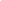 Santiago, _____________ANEXO 3.BCARTA COMPROMISO DE LA EMPRESA POSTULANTEMe comprometo a otorgar las facilidades y herramientas necesarias para que nuestro profesional postulante pueda cumplir en tiempo y forma las actividades y evaluaciones del “Programa de Reconversión de Empresas para la Implementación de Sistemas de Gestión de la Energía Basados en la Norma ISO 50001:2018” de la Agencia de Sostenibilidad Energética (Agencia SE), y manifiesto mi compromiso de incorporar a mi oferta el servicio de implementación de SGE, de acuerdo con lo estipulado en las presentes bases.Firma del Representante Legal:Santiago, <INDICAR FECHA>_____________ANEXO 4CARTA DE COMPROMISO DE INCORPORACIÓN DE IMPLEMENTACIÓN SGE A LA CARTERA DE SERVICIOS DE LA EMPRESASres.Agencia de Sostenibilidad EnergéticaEn <ciudad / país>, a <fecha>, <nombre empresa postulante> representada legalmente por <nombre del representante legal de la empresa postulante> se compromete a/declara que: (check en la casilla correspondiente, solo debe marcar una).Lo Anterior en el marco del llamado para postular al “Programa de Reconversión de de Empresas para la Implementación de Sistemas de Gestión Basados en la Norma ISO 50001:2018”, ejecutado por la Agencia de Sostenibilidad Energética.  ANEXO 5EmpresaEmpresaRazón Social RUTNombre de fantasía/SiglasFecha de Inicio de ActividadesRubroDirección ComercialCiudad / Región / PaísPágina WebRepresentante LegalRepresentante LegalNombre Completo  RUTEstado CivilProfesión u OficioCargo Dirección Teléfono Fijo / Celular  Correo ElectrónicoProfesionalProfesionalProfesionalProfesionalProfesionalProfesionalProfesionalProfesionalProfesionalProfesionalProfesionalNombre CompletoNombre CompletoGéneroGéneroRUTRUTFecha de NacimientoFecha de NacimientoCorreo ElectrónicoCorreo ElectrónicoProfesiónProfesiónAño de Inicio y Año de Término de CarreraAño de Inicio y Año de Término de CarreraCasa de estudiosCasa de estudiosAcreditadaAcreditadaSINOCargo en la EmpresaCargo en la EmpresaDescripción Perfil ProfesionalDescripción Perfil ProfesionalDescripción Perfil ProfesionalDescripción Perfil ProfesionalDescripción Perfil ProfesionalDescripción Perfil ProfesionalDescripción Perfil ProfesionalDescripción Perfil ProfesionalDescripción Perfil ProfesionalDescripción Perfil ProfesionalDescripción Perfil ProfesionalAños de experiencia Laboral (Total)Años de experiencia Laboral (Total)Experiencia(Detallar los proyectos en los que ha participado, indicando Rol y funciones dentro del proyecto, objetivos y actividades del proyecto, tiempo de duración del proyecto.)Experiencia(Detallar los proyectos en los que ha participado, indicando Rol y funciones dentro del proyecto, objetivos y actividades del proyecto, tiempo de duración del proyecto.)Experiencia(Detallar los proyectos en los que ha participado, indicando Rol y funciones dentro del proyecto, objetivos y actividades del proyecto, tiempo de duración del proyecto.)Experiencia(Detallar los proyectos en los que ha participado, indicando Rol y funciones dentro del proyecto, objetivos y actividades del proyecto, tiempo de duración del proyecto.)Experiencia(Detallar los proyectos en los que ha participado, indicando Rol y funciones dentro del proyecto, objetivos y actividades del proyecto, tiempo de duración del proyecto.)Experiencia(Detallar los proyectos en los que ha participado, indicando Rol y funciones dentro del proyecto, objetivos y actividades del proyecto, tiempo de duración del proyecto.)Experiencia(Detallar los proyectos en los que ha participado, indicando Rol y funciones dentro del proyecto, objetivos y actividades del proyecto, tiempo de duración del proyecto.)Experiencia(Detallar los proyectos en los que ha participado, indicando Rol y funciones dentro del proyecto, objetivos y actividades del proyecto, tiempo de duración del proyecto.)Experiencia(Detallar los proyectos en los que ha participado, indicando Rol y funciones dentro del proyecto, objetivos y actividades del proyecto, tiempo de duración del proyecto.)Experiencia(Detallar los proyectos en los que ha participado, indicando Rol y funciones dentro del proyecto, objetivos y actividades del proyecto, tiempo de duración del proyecto.)Experiencia(Detallar los proyectos en los que ha participado, indicando Rol y funciones dentro del proyecto, objetivos y actividades del proyecto, tiempo de duración del proyecto.)RolDescripción (Incluya datos de contacto que permitan validar la experiencia con un tercero)Descripción (Incluya datos de contacto que permitan validar la experiencia con un tercero)Descripción (Incluya datos de contacto que permitan validar la experiencia con un tercero)Descripción (Incluya datos de contacto que permitan validar la experiencia con un tercero)Descripción (Incluya datos de contacto que permitan validar la experiencia con un tercero)Fecha Inicio-FinFecha Inicio-FinFecha Inicio-FinFecha Inicio-FinFecha Inicio-FinNombre y RUTProfesionalNombre y RUTProfesionalNombre y RUTProfesionalFirmaProfesionalFirmaProfesionalFirmaProfesionalFirmaProfesionalFirmaProfesionalFirmaProfesionalFirmaProfesionalYo<NOMBRE COMPLETO>R.U.T<XX.XXX.XXX-X>Profesión<INDICAR PROFESIÓN>Cargo<INDICAR CARGO>Empresa<INDICAR EMPRESA>Yo<NOMBRE COMPLETO>R.U.T<XX.XXX.XXX-X>REPRESENTANTE LEGAL<INDICAR EMPRESA>RUT EMPRESA<INDICAR RUT EMPRESA>CheckCompromisoPuntajeEmpresas que presenten un compromiso en el que incorporen formalmente dentro de su oferta el servicio de implementación de SGE y el ingreso al Registro Energético de la categoría consultores de la AgenciaSE.100Empresas que presenten Compromiso donde incorporen formalmente dentro de su oferta el servició de implementación de SGE50Compromiso de ingresar al Registro Energético de la categoría consultores de la AgenciaSE.50Empresas que no presenten compromisos.0Nombre y RUTRepresentante LegalFirmaRepresentante LegalANEXOSMARCAR CON [X]Anexo 1Anexo 2Anexo 3.AAnexo 3.BAnexo 4Copia simple de Certificado de TítuloCurrículum Vitae (actualizado)Copia Rol TributarioCopia de la cédula identidad del o la representante legal de entidad.